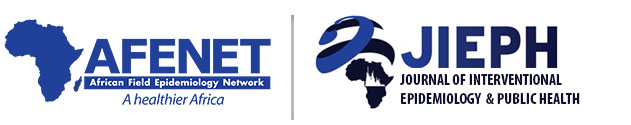 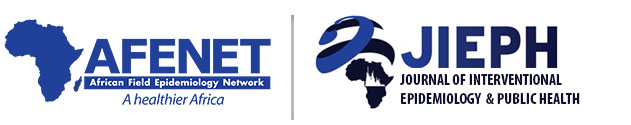 JIEPH REVIEW REPORTManuscript title: CONFIDENTIAL COMMENTS TO THE EDITORDoes the manuscript describe scientifically sound research in appropriate detail?Does the data support the conclusions?Are the conclusions appropriately presented?Is the statistical analysis appropriate and rigorous?Does the manuscript need statistical review?Are there any ethical concerns?Do you have any other comments on this article?What is your recommended course of action for this manuscript?COMMENTS TO THE AUTHORMajor compulsory revisionsDiscretionary revisionsRECOMMENDATIONSUMMARY RATINGSUMMARY RATINGSUMMARY RATINGRATING SCOREADDITIONAL COMMENTSInterest to JIEPH readership [1=Low-5=High]Originality [1=Low-5=High]Study Design [ 3=Good, 2=Adequate, 1=Flawed]Statistical Analyses [1=Absent-5=Appropriate]Validity of Conclusions [1=Low-5=High]Clarity of written language [1=Low-5=High]Scientific Accuracy [1=Low-5=High]Importance to field [1=Low-5=High]Overall rating [1=Bad-5=Excellent]DECISIONADDITIONAL COMMENTSAcceptReviseDecline